               PERIYAR UNIVERSITY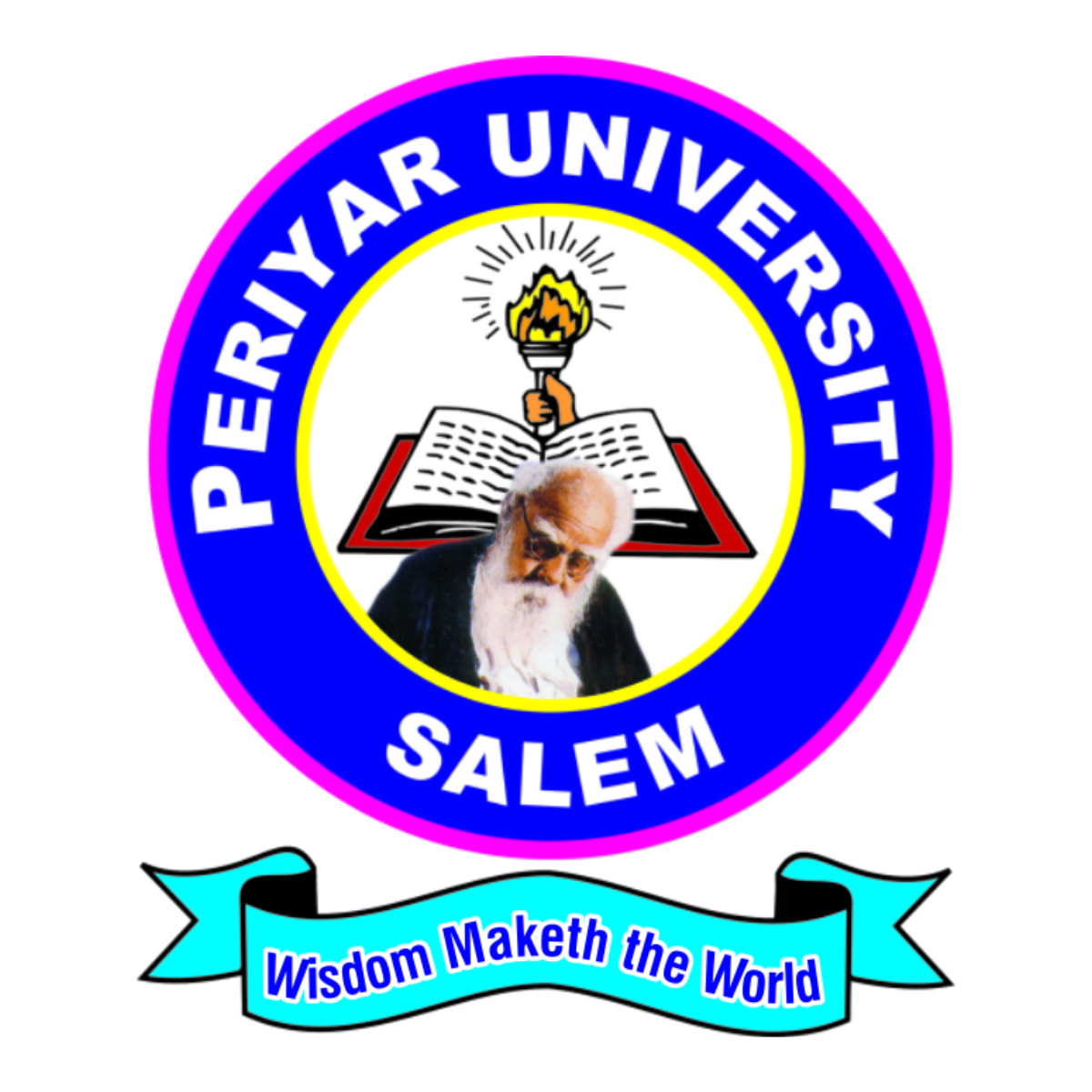 	                     SALEM -636 011PROFORMA FOR FURNISHING THE NAMES OF EXPERTS TO EVALUATE D.Sc .THESIS(Note: Only this form should be used and returned with full particulars typewritten)Name of Candidate    :Title of Thesis            :Department                :   PANEL OF EXPERTS(Please suggest at least four names under each category along with)    Date                                                                                                           Signature with DesignationDate                                                                                                             Signature with DesignationDate                                                                                                             Signature with DesignationS.No.E-I-FormSTRICTLYCONFIDENTIALPh.D.SECTIONOUTSIDE INDIAOUTSIDE INDIAOUTSIDE INDIAOUTSIDE INDIAOUTSIDE INDIAOUTSIDE INDIAS.No.Name , Designation and Address withe-mail:EducationalQualificationField of SpecializationExperience  in years (Teaching & Research)Remarks (Office Use)1.2.3.4.II. Indian ExaminerII. Indian ExaminerII. Indian ExaminerII. Indian ExaminerII. Indian ExaminerII. Indian ExaminerS.No.Name , Designation and Address withe-mail:EducationalQualificationField of SpecializationExperience  in years (Teaching & Research)Remarks (Office Use)1.2.3.4.III. SOUTH INDIA  (OUT SIDE PERIYAR UNIVERSITY REGION-WITHIN 500Kms)III. SOUTH INDIA  (OUT SIDE PERIYAR UNIVERSITY REGION-WITHIN 500Kms)III. SOUTH INDIA  (OUT SIDE PERIYAR UNIVERSITY REGION-WITHIN 500Kms)III. SOUTH INDIA  (OUT SIDE PERIYAR UNIVERSITY REGION-WITHIN 500Kms)III. SOUTH INDIA  (OUT SIDE PERIYAR UNIVERSITY REGION-WITHIN 500Kms)III. SOUTH INDIA  (OUT SIDE PERIYAR UNIVERSITY REGION-WITHIN 500Kms)S.No.Name , Designation and Address withe-mail:EducationalQualificationField of SpecializationExperience  in years (Teaching & Research)Remarks (Office Use)1.2.3.4.